/ё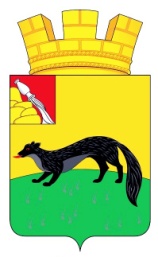 АДМИНИСТРАЦИЯ ГОРОДСКОГО ПОСЕЛЕНИЯ – ГОРОД БОГУЧАРБОГУЧАРСКОГО МУНИЦИПАЛЬНОГО РАЙОНАВОРОНЕЖСКОЙ ОБЛАСТИ РАСПОРЯЖЕНИЕ от « 08 » июня 2017 года № 179-Р		                               г. БогучарО плане  работы администрации городского поселения – город Богучар Богучарского муниципального района  Воронежской области на II полугодие 2017годаВ соответствии с Федеральным законом от 06.10.2003 № 131-ФЗ «Об общих принципах организации местного самоуправления в Российской Федерации», Регламентом работы администрации городского поселения – город Богучар:1. Утвердить план работы администрации городского поселения – город Богучар Богучарского муниципального района Воронежской области на II полугодие  2017 года согласно приложению.	2. Контроль исполнения настоящего решения оставляю за собой.Глава администрации городского поселения – город Богучар		            	И.М.НежельскийПриложение     к распоряжению администрациигородского поселения – город Богучар                                                               от « 08 »  июня 2017 г. № 179-РПЛАНработы администрации городского поселения – город Богучар на II полугодие 2017года№ п/пМероприятияСрок исполненияОтветственныйОтветственный1Анализ выполнения плана противодействия коррупции в органах местного самоуправления городского поселения – город БогучаравгустАксенов С.А.Панкрат А.Ю.Аксенов С.А.Панкрат А.Ю.2О проведении правовой и антикоррупционной экспертизы нормативно-правовых актов органов местного самоуправления.в течение полугодияАксенов С.А.Панкрат А.Ю.Аксенов С.А.Панкрат А.Ю.3Осуществление мероприятий по градостроительной деятельностив течение полугодияКоротунов П.В.Нежельский И.И.Коротунов П.В.Нежельский И.И.4О приватизации жилых помещений муниципального жилого фонда городского поселения – город Богучариюль - декабрьКузнецова Е.Н.Кузнецова Е.Н.5О безопасности дорожного движения в городском поселении – город Богучар июль - декабрьАксенов С.А.Нежельский И.И.Аксенов С.А.Нежельский И.И.6О содействии избирательным комиссиям городского поселения – город Богучар и Богучарского муниципального района в подготовке и проведении на территории Богучарского муниципального района Единого дня голосования 10 сентября 2017 годаиюль - сентябрьАксенов С.А.Ливада Л.А.Панкрат А.Ю.Аксенов С.А.Ливада Л.А.Панкрат А.Ю.7Участие в заседаниях Совета народных депутатов городского поселения – город Богучар.в течение полугодияАксенов С.А.Кузнецова Е.Н.Аксенов С.А.Кузнецова Е.Н.8О формировании и актуализации базы данных городского поселения – город Богучар.в течение II полугодияЛивада Л.А.Колесникова С.В.Ливада Л.А.Колесникова С.В.9Выполнение  работ по благоустройству территории кладбища «Северное» и центрального кладбищаиюль - октябрьАксенов С.А.Зеленин А.И.Нежельский И.И. Коротунов П.В.Аксенов С.А.Зеленин А.И.Нежельский И.И. Коротунов П.В.10О формировании и актуализации базы данных в системе ГИС ЖКХсентябрьКузнецова Е.Н.Коротунов П.В.Кузнецова Е.Н.Коротунов П.В.11О работе добровольной народной дружины городского поселения – город Богучариюль - августАксенов С.А.Зеленин А.И.Клименко В.П.Аксенов С.А.Зеленин А.И.Клименко В.П.12Совещание с советом индивидуальных предпринимателей городского поселения – город Богучаравгуст - сентябрьАксенов С.А.Кузнецова Е.Н.Ливада Л.А.Аксенов С.А.Кузнецова Е.Н.Ливада Л.А.13О проведении праздника «День улицы»:Луговая, Прокопенко и Урицкого, 25 Октября,  Кузнецкая, Клавы Веремеевой, Котова, Таси Поповой, Масловского, Заречная, Аплетова, Военный городок  многоквартирных домов;июль- сентябрьЛивада Л.А.,
Кузнецова Е.Н.Остромецкая Л.В.Коротунов П.В.Ливада Л.А.,
Кузнецова Е.Н.Остромецкая Л.В.Коротунов П.В.14Совещание с общественным советом при главе городского поселения – город Богучар в течение полугодияАксенов С.А.Ливада Л.А.Остромецкая Аксенов С.А.Ливада Л.А.Остромецкая 15О работе по организации межуровневого и межведомственного взаимодействия при оказании государственных и муниципальных услуг в электронном виденоябрь- декабрьЛивада Л.А.Кузнецова Е.Н.Коротунов П.В.Ливада Л.А.Кузнецова Е.Н.Коротунов П.В.16Анализ исполнения бюджета городского поселения – город БогучарежеквартальноСидельникова Г.А.Колесникова С.В.Сидельникова Г.А.Колесникова С.В.17Совещание с уличными председателями и старшими жильцами многоквартирных домовв течение полугодияАксенов С.А.Ливада Л.А.Нежельский И.И.18Проведение рейдов проверок санитарного состояния городаежедневно в течение полугодияАксенов С.А.Клименко В.П.Нежельский И.И.Зеленин А.И.19Праздничные мероприятия, связанные с проведением:- Молодежных акций по здоровому образу  жизни и массовому вовлечению в занятие спортом;-  Дня семьи, любви и верности;- Празднованием на улицах ТОСов: № 2 улица Котова (председатель В.Л. Сидельников);- Патриотические акции и мероприятия, посвященные 72-ой годовщине Великой Победы;-Дню социального работника;- Дню медицинского работника;-  Дня семьи, любви и верности;-  Дня знаний;-  Дня города;-  Международного  дня пожилых людей;-  Дня учителя;-  Дня работников сельского хозяйства и перерабатывающей промышленности;-  Дня народного единства;-  Дня матери;-  Дня конституции Российской Федерации;в течение полугодияАксёнов С.А.Кузнецова Е.Н.Ливада Л.А.Остромецкая Л.В.20 - Летние Программы по здоровому образу жизни «Бодрое Утро» на пляже- соревнования по пляжному волейболу, футболу, ОПФВесь летний периодВесь летний периодОстромецкая Л.В.21Тематические программы «Уроки Мужества» для старшеклассниковсентябрь - декабрьОстромецкая Л.В.22Чествование на дому Ветеранов ВОВ, юбиляров-долгожителей города БогучарВесь периодАксёнов С.А.Ливада Л.А.Остромецкая Л.В.Нежельский И.И.23Праздничные мероприятия, посвященные Дню Освобождения города и района от немецко - фашистких захватчиковдекабрьОстромецкая Л.В.